You will need: A medium and a large saucepan1. Heat 2 tablespoons of oil in a medium saucepan and cook the onion, celery, and garlic over a low heat, covered, until soft.2. Add the remaining ingredient for the sauce except the carrots. Bring to a boil and simmer for 30 minutes.3. Remove the bay leaf and purée the sauce until liquefied. Return the sauce to the saucepan, season with salt and pepper to taste, and keep warm.4. Meanwhile, bring a large saucepan of water to a boil and add a tablespoon of oil and a pinch of salt. Break the fusilli and the tricolour spaghetti into thirds and cook until al dente, about 5 to 10 minutes.5. Fold the grated carrots into the sauce and heat through.6. Serve the spaghetti on individual plates, topped with the sauce and grated cheese.3 tbsp olive oil1 onion, chopped2 stalks of celery, chopped (optional)1 clove garlic, crushed400g canned plum tomatoes1 tbsp tomato paste1 tbsp chopped fresh parsley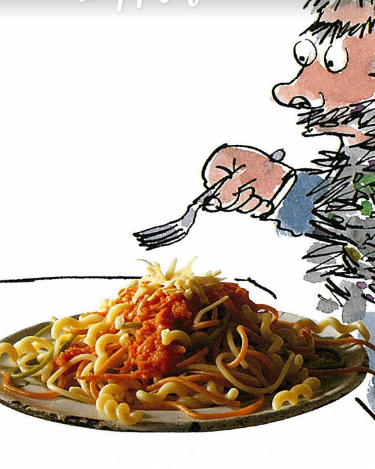 1 bay leaf1 tsp sugar2 carrots, grated56gsalt and pepper2 ounces fusilli225g tricolour spaghetti (2 ounces spinach, 2 ounces whole-wheat, and 4 ounces regular spaghetti)6 ounces Cheddar cheese